THE WORD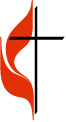 Fox Hill Central United Methodist ChurchPastor Eric Vaudt 										August 2019MISSION STATEMENTTo Know and Experience Christ and to make him known. VISION STATEMENT - To encourage and strengthen our church family to be proactively engaged in ministryas the hands and feet of Christ within Fox Hill and beyond.  We embrace human needs through intentionalworship, a passionate prayer life, faithful participation in Bible study, active witnessing, individual and smallgroup discipleship and Christian love.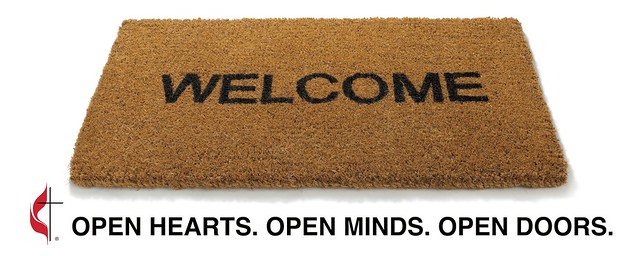 Fox Hill Central United Methodist Church                                             E-mail - fhcumc@gmail.com501 Beach Road                                                                                          Pastor E-mail - ericvaudt@vaumc.org Hampton VA 23664                                                                                    Office Hours - Monday - Thursday(757) 851-2040										9 AM to 1 PM   Pastor Eric J. Vaudt, Cell (757) 759-7484				From the Pastor’s Desk - Page 2Administrative Assistant:  Carole Anne Pabst				Prayer Concerns and Bible Studies - Page 3Music Director:  Susan Heely						What’s Happening at FHCUMC - Pages 4-6Custodian:  Donna Coburn						Pictures - Pages 7-8Nursery:   Cheryl McCrary and Rosemarie Kidd			Birthdays, Flowers, Lay Leaders - Page 9Calendar - Page 10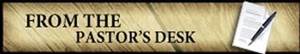   AUGUST 2019                                               Early in her tenure as our episcopal leader, Bishop Lewis prayerfully discerned her vision for the Virginia Annual Conference: disciples are lifelong learners who influence others to serve.  As she serves in this capacity as our bishop, she is letting that vision guide her ministry.  As I write this article for August, I am halfway through a sermon series called Living as Disciples, and I have to ask: ARE we living as disciples? Being a disciple is not something one idly does: it is a WAY of living.  Being a disciple is about following Jesus and living our lives in a way that exemplifies who Jesus is in our life, with the hope that Christ in us begins to shine through our humanity and attract those who have yet to hear the gospel message of Christ crucified and resurrected for the sake of redeeming love and eternal life. The United Methodist hymnal has a relatively new hymn in it (written in 1982) called “How Shall They Hear the Word of God?” and the third verse of this hymn speaks to the above dilemma: “How shall the gospel be proclaimed that sinners may repent? How shall the world find peace at last if heralds are not sent?  So send us, Lord, for we rejoice to speak of Christ with life and voice.”  This is the work of a disciple, yet (here comes the hammer!) many in the Church today are merely pew warmers or members.  There is a difference between members and disciples and one side (members) heavily outweighs the other (disciples).  Equilibrium is far away and may never be achieved, much less tipping the scales in the other direction.   Lately I’ve been thinking back to the night I was ordained and the words Bishop Lewis spoke to me and my fellow elders-to-be that evening: “Take authority as an elder to preach the Word of God, to administer the Holy Sacraments and to order the life of the church in the name of the Father, and of the Son and of the Holy Spirit.  Amen.”  If you thought being a Christian, or a disciple, is a tough road, what about the life of an elder in the United Methodist Church?  And it gets tougher for elders when there are no disciples to lead in ministry.  I can’t/won’t/don’t-have-a-desire to do ministry myself.  It takes clergy AND laity working together to be effective in ministry; to bear fruit for the kingdom of God; to make disciples of Jesus Christ for the transformation of the world.  We cannot afford to shirk our role as disciples because we deem something too hard to do.  Haven’t we overcome others things despite them being too hard? Ask the question of yourself: am I a disciple, one who is a life-long learner who influences others to serve?  THAT is the task of a disciple of Jesus.  The work is tough, the road is long and there is a very good chance of pushback, retaliation, or that no one will respond.  We may not even see the fruit of our work, but how will we know unless we try?  The reward, however, is a crown of glory when God calls us home.  But for now, we should be bearing the fruit of our repentance (Matthew 3:8), which is to say the work we do is evidence that we have right standing with God.   “Dear friends, do you think you’ll get anywhere in this if you learn all the right words but never do anything? Does merely talking about faith indicate that a person really has it? For instance, you come upon an old friend dressed in rags and half-starved and say, “Good morning, friend! Be clothed in Christ! Be filled with the Holy Spirit!” and walk off without providing so much as a coat or a cup of soup—where does that get you? Isn’t it obvious that God-talk without God-acts is outrageous nonsense?” (James 2:14-17, The Message) I hope, then, that this word from Proverbs will guide us as, TOGETHER, we work to make disciples, to become life-long learners who influence others to serve: “As iron sharpens iron, so one person sharpens another.” (27:7)Pastor Eric2PRAYER CONCERNS                           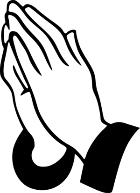 Military Members:  Robbie Bessette, Daniel Roederer, Kaitlyn Ellis, Austin Mason, Parker Wesson, Predist Walker, Colton Whiting, Mathew Smith, Quintin Mason and Michael FainCommunity:  Rosella Johnson, Libby Wilson, Gene Aliff, Stacy Chambers, George Black, Peggy Conner, George Terry, Gary Coats, Judy Riss, Pat and Skippy Cole, Gail Cozzens, Mildred Lewis, Charlie Compton, Gloria Case, Kevin Jenkins, Robert Collie, Earl Parker, Gladys Allerton, Judy Burke, Jamison Dellinger, Betty Evans, Gloria Lawson (Ragsdale), and Frank Critzer Assisted Living and Nursing Home:Helen Williams is in North Hampton Convalescent Center.  Marian Elliott, Seton Manor, 215 Marcella Rd, Apartment 612, Hampton VA 23666                   851-1762The Shepherds visit with our home-bound members, if interested contact Jan Spencer at (757) 871-8406.Friday Night Bible Study.  Join us on Friday nights at 7 PM with Sam Joplin teaching God's word.  There will be a time of praise, prayer, Bible study and fellowship.  Locations TBA.  All are welcome!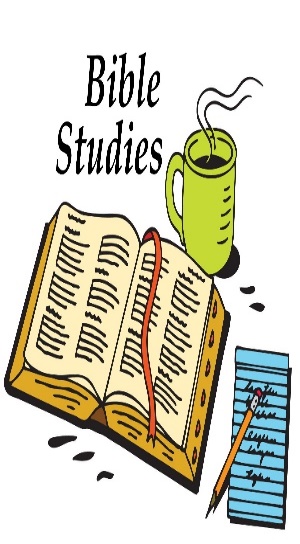 Wednesday Morning Bible Study meet every Wednesday at 10 AM at the church.Joyful Women of Faith meet the 1 and 3 Thursday of each month at 7 PM at the church.  All are welcome.  SYMPATHYThe pastor and congregation of Fox Hill Central UMC extend our deepest sympathy to the Raines Family on the passing of  Mr. Pete Raines.JOSH STATON is looking for odd jobs.  Josh can be reached at 813-296-2739.3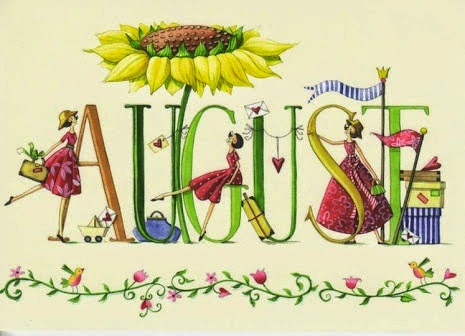 WHAT'S HAPPENING AT FOX HILLCENTRAL UNITED METHODIST CHURCHSAFETY AND SECURITY PROGRAM.  A copy of the program has been posted on the bulletin boards and on the church website.  A door bell has been installed by the back door to be used during office hours (Monday - Thursday, 9 AM to 1 PM).  Questions, concerns, or to volunteer to be a security monitor contact Charlie Wallace.  ADMINISTRATIVE COUNCIL AND FINANCE COMMITTEE.  It was voted at the last meeting on July 8 that going forward both the Administrative Council and Finance Committee will be meeting every other month.  The next meeting for both will be September 9.  Tracy AndrusFOX HILL HISTORICAL SOCIETY meeting will be Saturday, August 10, 2 PM, at Fox Hill 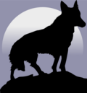 Central UMC.THE BOOK CLUB - The next book will be Any Dream Will Do by Debbie MA comber.  Next meeting will be August 29, 7 PM at the church.  Everyone welcome, come join us!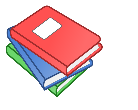 JEAN RAINES CIRCLE will meet on August 13 at 730 PM at the church.BREAD OF LIFE - Come join us on Saturday, August 24 at 1030 AM.   Bread of Life needs Tee Shirts.  If you would like to make a monetary gift to Bread of Life see Lu Peterson, 933-3689.STEWARDSHIP - If there is a need for monthly work days in our community or church please contact Alann Hudson at 851-9060. FRANCIS ASBURY ELEMENTARY SCHOOL     Box Top$ For Education - The collection container is in the Social Hall.     Plastic Bags – Don't forget to save your bags this summer.  Donation boxes will be back out in the fall.  FOOD LION GIFT CARDS.  We are still collecting Food Lion Gift Cards ($25) for the summer.  This is the time of year they seem to be needed most.  These are for our neighbors, so please, give generously.  Turn them in to Jan or Alann	DEADLINE for articles and pictures for the September 2019 issue of The WORD will be August 25.  Any changes, additions, deletions to Birthday List please forward to either Carole Anne (851-2040) or Ruth (851-2836).   If there are ideas or items that you would like to see included in The WORD, please let me know.  Thanks   Ruth4AUDIO VISUAL.   DVDs of Sunday 11 AM services are available for our home-bound members or those hospitalized. A portable DVD unit is also available.   Donations are always welcomed for this ministry.  See Walter SpencerSOCIAL MEDIA - If there is a need to get something uploaded to social media, please contact Tracy Andrus (traysea1976@gmail.com) for the church Facebook page and Sarah Woolsey (raroh2003@yahoo.com) for Facebook and the church website. SCHOOL AND HEALTH KITS.  School supplies are on sale now.  Items needed for kits are shown below:School Kits100 - scissors (round tips, no plastic scissors)100 – 24-count box crayons (only 24 count accepted)300 - one-subject notebooks (no marble composition books and no 3 or 5-subject notebooks)100 - pencil sharpener (hand held, 1-inch or longer, remove from packaging)100 - rulers (12 inches or 30 centimeters long, sturdy or flexible material accepted)100 - erasers (2 inches or larger)600 - unsharpened pencils (6 pencils per kit)100 packs - 150 sheet loose-leaf paper (either college or wide ruled) (100-200 page packets are acceptable)100 - 2-gallon re-sealable bagsHealth Kits100 - hand towels100 - wash cloths100 - combs100 - toe nail clippers100 - bath size bars of soap100 - toothbrushes (no toothpaste)1000 - bandages100 - 1-gallon re-sealable bagsAlways check sales and clearance for everything.   Walmart, Big/Odd Lots, Office Depot, Ollies, Roses all have great sales for school supplies.     Thank you.  Lu Peterson (933-3689)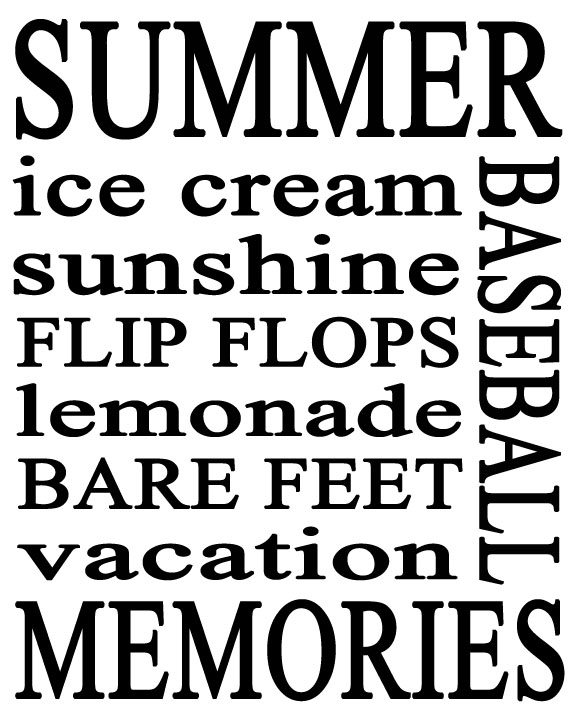 Hope everyone has had a great summer filled with an abundance of great family memories.5		Any articles for this section forward to my email.  Thanks  Ruth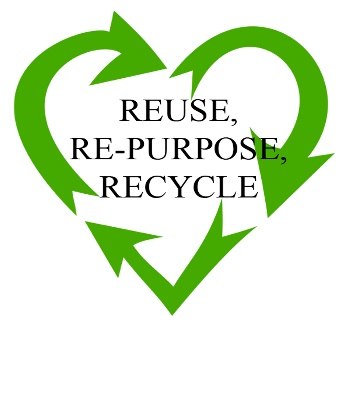 		If yu are unsure of what can be recycled, Hampton has a Curbside 		Recyling Guide on the city website under Puiblic Works.		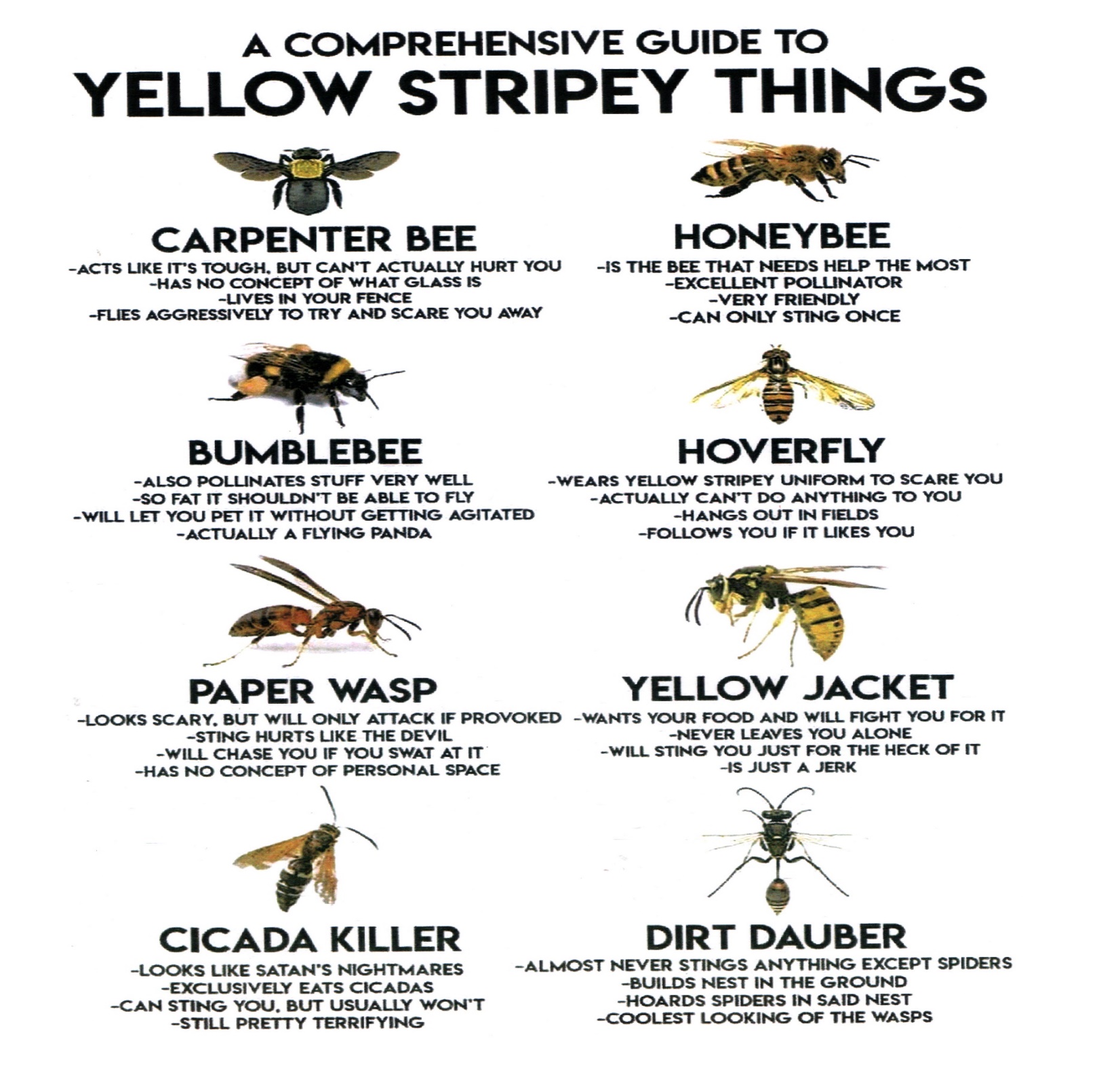 6PICTURES COURTESY OF JAN SPENCER AND TRACY ANDRUSVacation Bible School at Community Presbyterian Church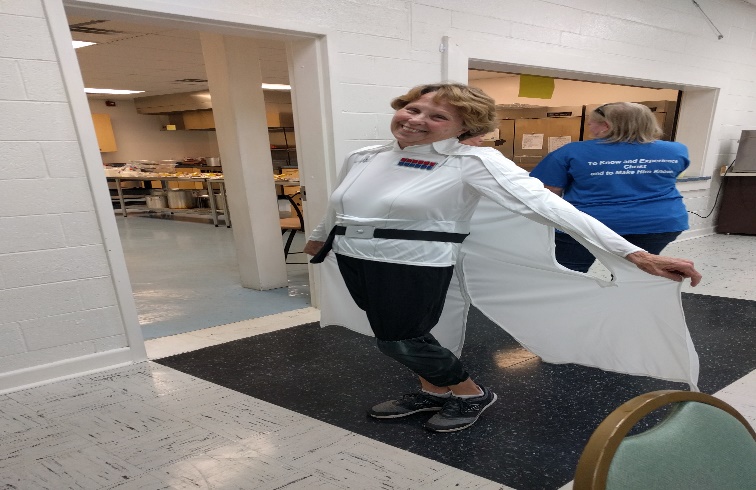 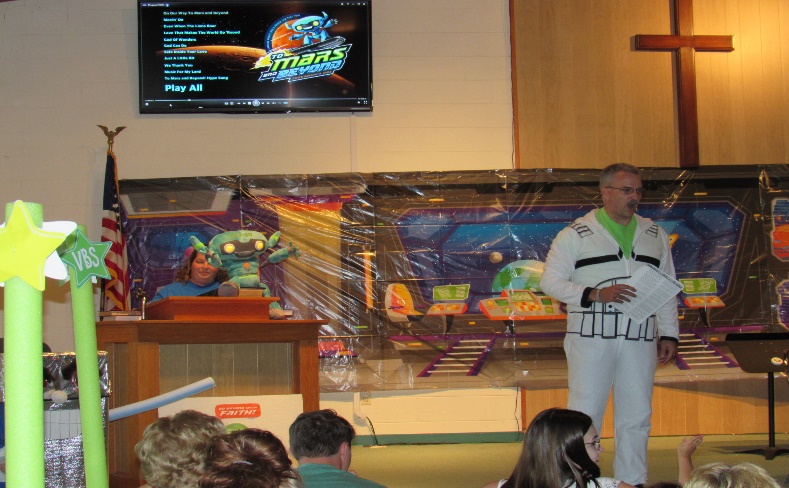 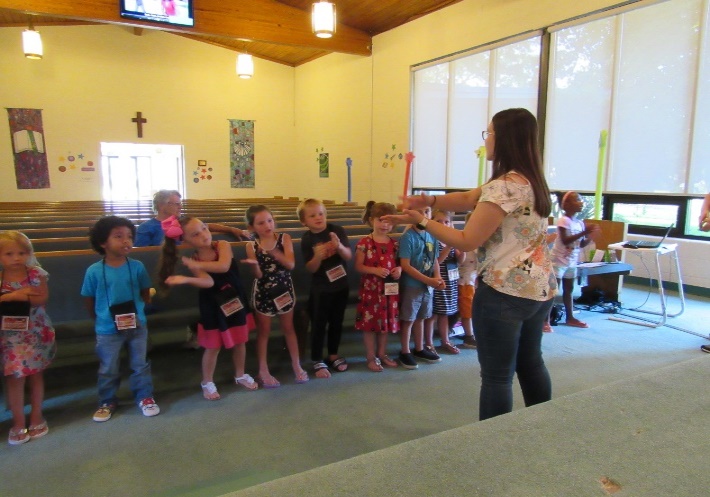 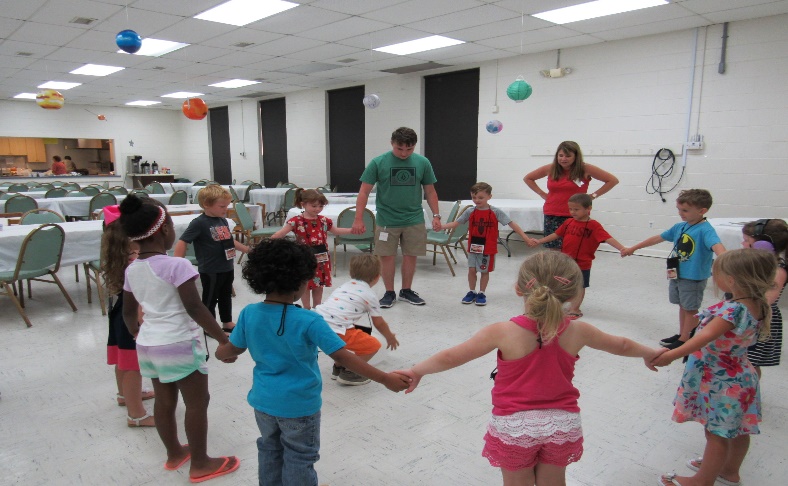 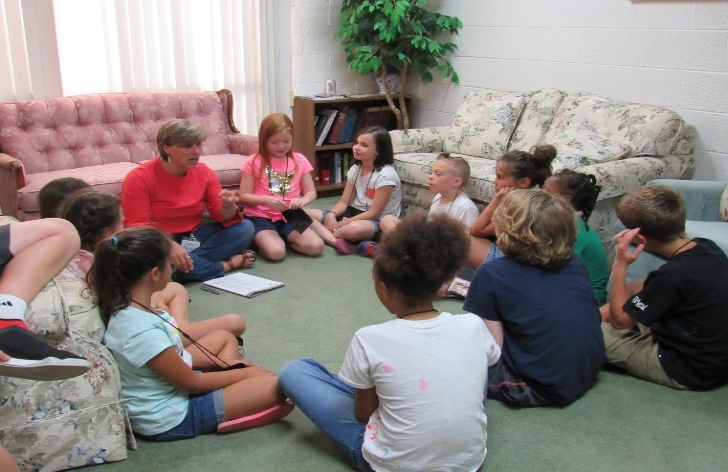 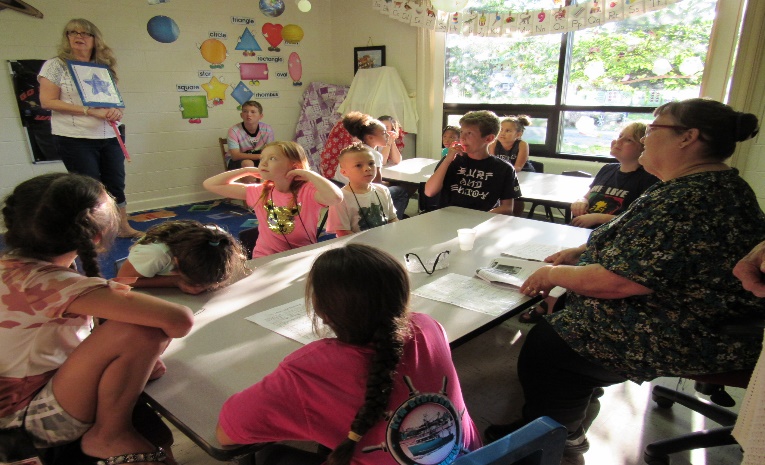 7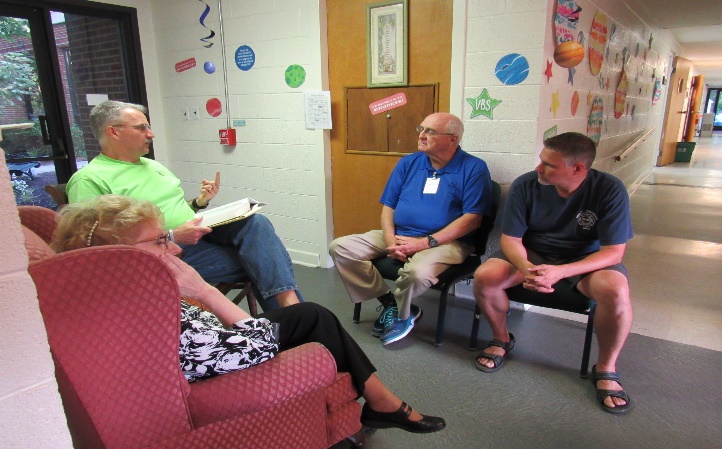 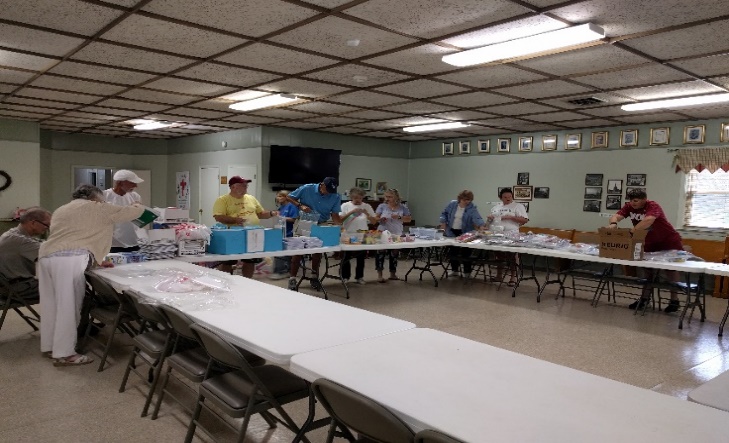 			VBS						Preparing Kits for Conference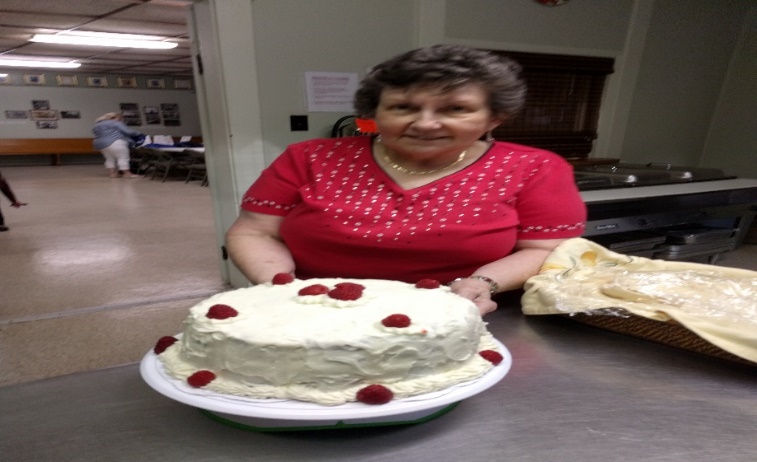 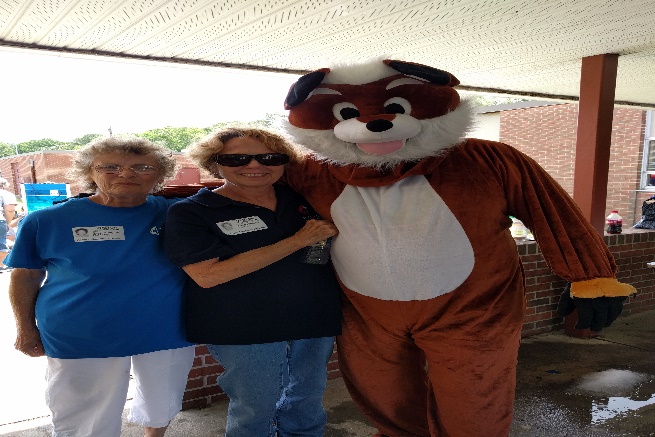   		Last choir practice party					Carol and Alann at Francis Asbury		Thanks for the cake, Earline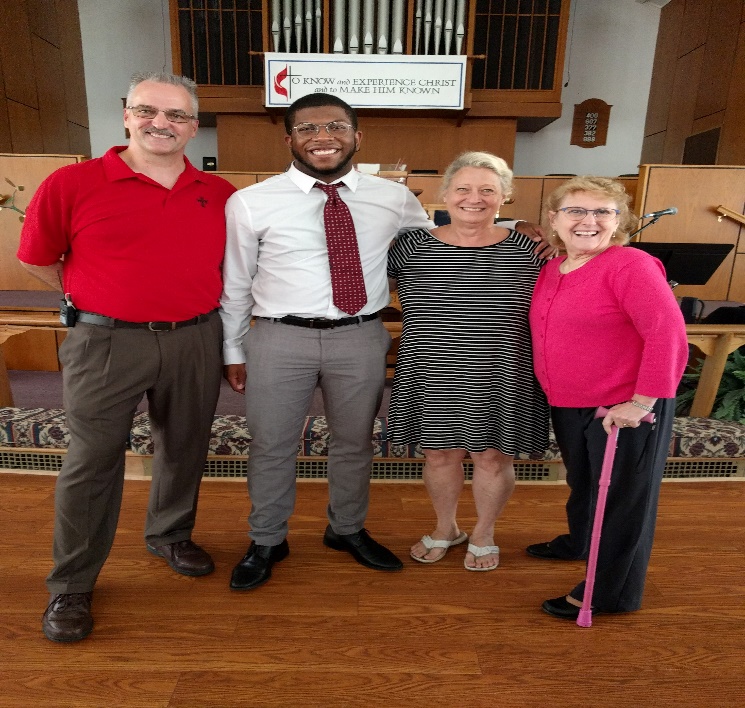 		Pastor Eric, Peggy, and Susan with		Guest singer Raiquan Thomas on		July 148          			AUGUST 2019 BIRTHDAYS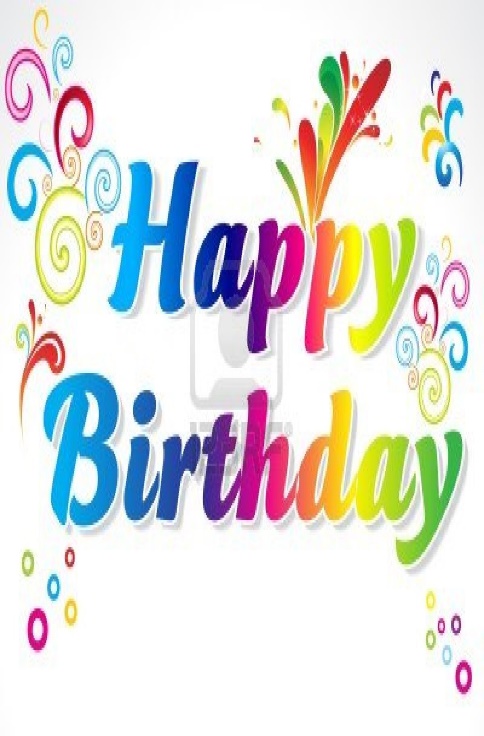 		Chris Ames				August 1		Debbie Andrus				August 5		Brandon Burrell				August 5		Linda Melson				August 6		Mallory Bailey				August 7		Rick Routten				August 9		Dan Wesson				August 11		Freddie Rowe				August 12		Michael Melson				August 13		Ben Franklin				August 17		Tommy Evans				August 18		Mary Lou Roaseau			August 27		Rod Johnson				August 28AUGUST 2019 FLOWER CALENDARAugust 4, Tracy Andrus					The Flower Calendar is posted on the Bulletin Board.  If youAugust 11, Jo Cash and Raines				would like to place flowers in church for a special occasionAugust 18, None					please check the calendar and write your name in theAugust 25, Alann Hudson				appropriate block.  Thank you.AUGUST 2019 LAY LEADERSAugust 4		Ushers		P.J. Routten			Bob Lay					Neal Forbes 			Orson DuheAugust 11		Ushers		Jake Roscopf			Phil Routten					Freddie Rowe			John BrehmAugust 18		Ushers		Jan Spencer			Alann Hudson					Debbie Bessette			Linda MelsonAugust 25		Ushers		Richard Roscopf		Rocky Reichenbach					Carl Wallace			Charlie WallaceCommunion 1st and 3rd Sunday each month                   Communion Ushers - Butch Kilmon, P.J. RouttenBell Ringer - Butch Kilmon                                              Usher for Back Door - Freddie Rowe, Tommy Evans9        AUGUST 2019 CALENDAR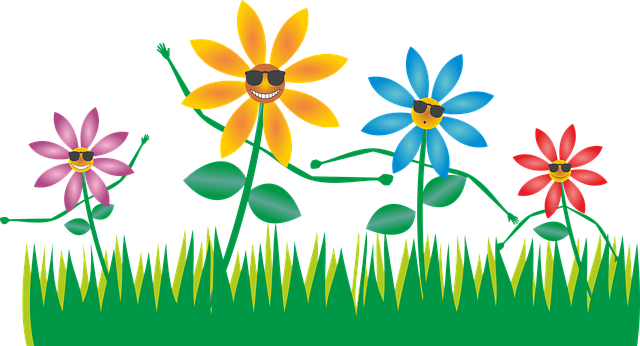 10SUNDAYMONDAYTUESDAYWEDNESDAYTHURSDAYFRIDAYSATURDAYWORSHIPSCHEDULE8:30 AM Rise & Shine Service9:45 AM Sunday School11 AM Morning Worship Service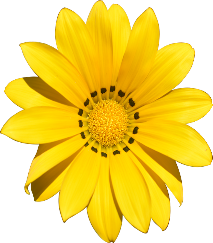 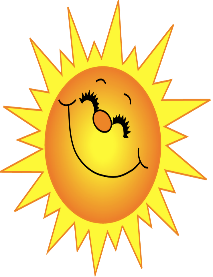 17 pm – Joyful Women27 PM – Friday Night Bible Study3456710 AM -  Bible Study897 PM – Friday Night Bible Study102 PM – Fox Hill Historical Society111213730 PM – Jean Raines Circle1410 AM -  Bible Study157 PM – Joyful Women167 PM – Friday Night Bible Study171819202110 AM -  Bible Study22237 PM – Friday Night Bible Study241030 AM – Bread of Life252612 PM  - Lunch Buddies272810 AM -  Bible Study297 PM – Book Club307 PM – Friday Night Bible Study31